Памятка для родителей «Осторожно- грипп!»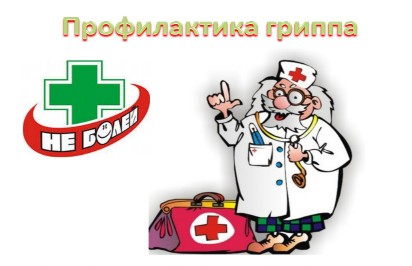 Если вы обнаружили у себя следующие симптомы:  •        температура 37,5 – 39°С,  •        головная боль,  •        боль в мышцах, суставах,  •        озноб,  •        кашель,  •        насморк или заложенный нос,  •        боль (першение) в горле.Что делать при возникновении симптомов гриппа:1. Останьтесь дома, не заражайте окружающих.2. Родители! Не отправляйте больных детей в детский сад, на культурно-массовые мероприятия.3. При температуре 38 – 39°С вызовите участкового врача на дом либо бригаду «скорой помощи».4. Употребляйте жидкости чаще, чем обычно (чаи, морсы, компоты, соки).5. При кашле и чихании прикрывайте рот и нос платком или салфеткой.Важно!         •        не рекомендуется переносить грипп «на ногах»;         •        своевременное обращение к врачу и раннее начало лечения (первые 48 часов заболевания) снизят риск развития осложнений гриппа: бронхита, пневмонии, отита, менингита, энцефалита, поражения сердца, почек и других внутренних органов и систем.Что нужно делать для профилактики:1. Наиболее эффективная мера профилактики против гриппа – ежегодная вакцинация против гриппа до начала эпидсезона.2. Пользуйтесь маской в местах скопления людей. Сократите время пребывания в местах массовых скоплений людей.3. Избегайте тесных контактов с людьми, которые чихают, кашляют.4. Не прикасайтесь к глазам, носу, рту.5. Тщательно мойте руки с мылом, промывайте полость носа. Можно протирать руки бактерицидными салфетками.6. Регулярно проветривайте помещение, в котором находитесь, и делайте влажную уборку.7. Избегайте объятий, поцелуев, рукопожатий.8. Употребляйте в пищу продукты, содержащие витамин С (клюква, брусника, лимон и др.), а также блюда с добавлением чеснока, лука.9. В случае появления заболевших гриппом в семье или рабочем коллективе рекомендуется начать прием противовирусных препаратов с профилактической целью (с учетом противопоказаний и согласно инструкции по применению препарата).